	Pirmasens, 22. Januar 2019Dynamikum Winter-Open gehen in die sechste RundePirmasenser Science Center lädt am 2. März 2019 ein zum beliebten DiscGolf-Turnier im abwechslungsreichen Parcours des Strecktalparks Wertung im Rahmen der German-Tour CHALLENGE/MAJORAm 2. März 2019 wird der Strecktalpark zu Füßen des Rheinberger-Gebäudes in Pirmasens wieder zum Anziehungspunkt für DiscGolf-Fans: Auf dem landschaftlich reizvoll eingebetteten Parcours mit seinem hügeligen Terrain finden auf Einladung des Dynamikum Science Center bereits zum sechsten Mal die Dynamikum Winter-Open statt; der Startschuss fällt um 8.30 Uhr. Veranstalter des eintägigen Wettkampfs ist der Schwäbische Albverein - Ortsgruppe Eningen. Das Turnier wird im Rahmen der German-Tour CHALLENGE/MAJOR gewertet, als Turnierleiter fungiert erneut Felix Hemmer. Alle Teilnehmer der Divisionen Grandmaster, Legend, Masters, Open, Senior Grandmaster und Damen spielen drei Runden mit je 13 Bahnen.Nachdem die Dynamikum Winter-Open in den ersten drei Jahren oft unter schwierigsten Witterungsverhältnissen vonstattengingen, hat sich seit 2017 der spätere Veranstaltungstermin im März bewährt. Neben den Spielern können gerade auch die Zuschauer zumeist deutlich entspannter dem Turnier folgen. Auf gut zwei Kilometern bietet der Strecktalpark durch den Wechsel von Wiesenflächen, Bäumen und Sträuchern über das ganze Jahr ideale Voraussetzungen für Anfänger, Fortgeschrittene und Profis in der Trendsportart DiscGolf. Interessenten können sich DiscGolf-Scheiben im Dynamikum für 3 Euro mieten. Ergänzend zum DynamikumDas Dynamikum Pirmasens ist das erste und bislang einzige Science Center in Rheinland-Pfalz. Als Mitmachmuseum lädt es seine Besucher aus allen Altersstufen dazu ein, auf 4.000 Quadratmetern die verschiedensten Phänomene aus Naturwissenschaft und Technik sowie Biomechanik und Sport an interaktiven Experimentierstationen selbst zu erforschen und so ganz spielerisch ihren Wissensdurst zu stillen. Seit Mai 2018 bietet das Dynamikum nach einer vierwöchigen Umbauphase eine komplett überarbeitete Ausstellung mit 12 zusätzlichen neuen Exponaten, darunter die Motion Base, die Schwingungsliege und der Zeitsprung. Eine Besonderheit stellt die Dynamikum-App dar, mit der eine in ihrer Form einzigartige Vertiefungsebene geschaffen wurde: Neben 30 Wissensclips zu ausgewählten Exponaten enthält diese Messeinrichtungen verschiedenster Art und bietet die Möglichkeit, eigene Videos zu erstellen und in Social-Media-Kanälen zu posten.Gegenüber vergleichbaren Einrichtungen grenzt sich das Dynamikum durch den durchgängigen Leitgedanken der Bewegung in insgesamt acht Bereichen ab; das Angebot richtet sich sowohl an Kinder und Jugendliche, die in idealer Ergänzung des Schulunterrichts einen neuen, spektakulären Zugang zur Welt der Naturwissenschaften, Technik und Biomechanik erhalten, als auch an Erwachsene. In regelmäßigen Abständen finden immer wieder Sonderausstellungen statt, hinzu kommen Aktionen wie beispielsweise Ferien- und Festtagsprogramme. Daneben eignet sich das Dynamikum auch zur Ausrichtung von Kindergeburtstagen sowie Firmenveranstaltungen und verfügt über Räume, die für Vorträge und unterrichtsbegleitende Schulstunden genutzt werden können. Im an das Science Center angrenzenden Landschaftspark Strecktal befinden sich außerdem einige Außenexponate zum Thema „Aufwind“. Diese können unabhängig vom Dynamikum-Besuch genutzt werden genauso wie der im Park eingerichtete DiscGolf-Parcours. Zu den Förderern des Dynamikums gehört u. a. der Bezirksverband Pfalz mit regelmäßigen Mittelzuflüssen. Weitere Informationen sind unter www.dynamikum.de abrufbar.                                                                                                              20190122_dynBegleitendes Bildmaterial: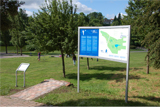 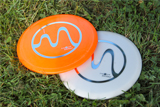 Dynamikum Winter-Open 2019 - DiscGolf im Strecktalpark Pirmasens © Dynamikum Science Center[ Download unter https://ars-pr.de/presse/20190122_dyn ]Weitere Informationen			Presse-AnsprechpartnerDynamikum e. V.				ars publicandi GmbHRolf Schlicher					Martina OvermannIm Rheinberger					Schulstraße 28Fröhnstraße 8					D-66976 RodalbenD-66954 Pirmasens				Telefon: +49 06331 5543-13Telefon: +49 06331 23943-10	 		Telefax: +49 06331 5543-43Telefax: +49 06331 23943-28			https://ars-pr.dehttps://dynamikum.de 				MOvermann@ars-pr.de info@dynamikum.de